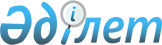 О снятии ограничительных мероприятий и признании утратившим силу решения акима Алкатерекского сельского округа Акжарского района Северо-Казахстанской области от 21 июня 2021 года № 4.19.1-11/104 "Об установлении ограничительных мероприятий"Решение акима Алкатерекского сельского округа Акжарского района Северо-Казахстанской области от 10 сентября 2021 года № 4.19.1-11/106. Зарегистрировано в Министерстве юстиции Республики Казахстан 16 сентября 2021 года № 24377
      В соответствии с подпунктом 8) статьи 10-1 Закона Республики Казахстан "О ветеринарии", пунктом 1 статьи 27 Закона Республики Казахстан "О правовых актах" и на основании представления главного государственного ветеринарно - санитарного инспектора Акжарского района от 24 мая 2021 года № 07-29/64, РЕШИЛ:
      1. Снять ограничительные мероприятия, установленные на территории крестьянского хозяйства "Акерке" села Алкатерек Алкатерекского сельского округа Акжарского района Северо-Казахстанской области, в связи с проведением комплекса ветеринарных мероприятий по ликвидации болезни бешенства.
      2. Признать утратившим силу решение акима Алкатерекского сельского округа Акжарского района Северо-Казахстанской области "Об установлении ограничительных мероприятий" от 21 июня 2021 года № 4.19.1-11/104 (зарегистрировано в Реестре государственной регистрации нормативных правовых актов за № 23231).
      3. Контроль за исполнением настоящего решения оставляю за собой.
      4. Настоящее решение вводится в действие со дня его первого официального опубликования.
					© 2012. РГП на ПХВ «Институт законодательства и правовой информации Республики Казахстан» Министерства юстиции Республики Казахстан
				
      Аким Алкатерекского сельского округа 

Н. Алин
